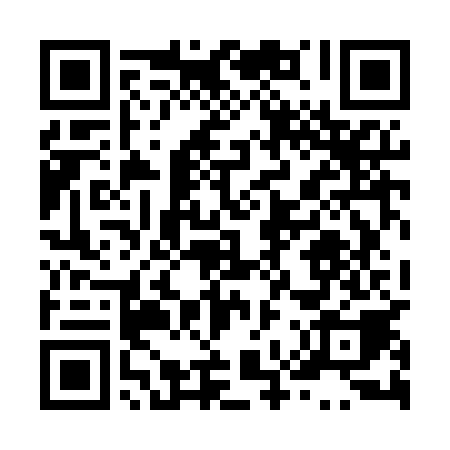 Ramadan times for Wola Skorzecka, PolandMon 11 Mar 2024 - Wed 10 Apr 2024High Latitude Method: Angle Based RulePrayer Calculation Method: Muslim World LeagueAsar Calculation Method: HanafiPrayer times provided by https://www.salahtimes.comDateDayFajrSuhurSunriseDhuhrAsrIftarMaghribIsha11Mon4:184:186:1211:593:505:475:477:3512Tue4:154:156:1011:593:525:495:497:3713Wed4:134:136:0711:593:535:515:517:3914Thu4:104:106:0511:583:555:535:537:4115Fri4:084:086:0311:583:565:545:547:4316Sat4:054:056:0011:583:585:565:567:4517Sun4:034:035:5811:573:595:585:587:4718Mon4:004:005:5611:574:016:006:007:4919Tue3:573:575:5311:574:026:016:017:5120Wed3:553:555:5111:574:046:036:037:5321Thu3:523:525:4911:564:056:056:057:5522Fri3:493:495:4611:564:066:076:077:5723Sat3:463:465:4411:564:086:086:087:5924Sun3:443:445:4211:554:096:106:108:0125Mon3:413:415:3911:554:106:126:128:0326Tue3:383:385:3711:554:126:146:148:0527Wed3:353:355:3511:544:136:156:158:0828Thu3:323:325:3211:544:146:176:178:1029Fri3:293:295:3011:544:166:196:198:1230Sat3:273:275:2711:544:176:216:218:1431Sun4:244:246:2512:535:187:227:229:171Mon4:214:216:2312:535:207:247:249:192Tue4:184:186:2012:535:217:267:269:213Wed4:154:156:1812:525:227:287:289:234Thu4:124:126:1612:525:237:297:299:265Fri4:094:096:1312:525:257:317:319:286Sat4:064:066:1112:525:267:337:339:317Sun4:034:036:0912:515:277:357:359:338Mon4:004:006:0712:515:287:367:369:359Tue3:563:566:0412:515:307:387:389:3810Wed3:533:536:0212:505:317:407:409:40